с. Кичменгский ГородокОб итогах работы сельскохозяйственного производства в Кичменгско-Городецком районе за 2018 год и планах на 2019 годЗаслушав информацию заместителя руководителя администрации района по экономике и сельскому хозяйству Рябевой Е.М. об итогах работы сельскохозяйственного производства в Кичменгско-Городецком районе за 2018 год и планах на 2019 год, Муниципальное Собрание РЕШИЛО:Информацию об итогах работы сельскохозяйственного производства в Кичменгско-Городецком районе за 2018 год и планах на 2019 год принять к сведению (информация прилагается).Руководителям сельхозпредприятий района рекомендовать выполнение основных задач по сохранению и развитию отрасли.Рекомендовать администрации района провести работу с Департаментом сельского хозяйства и продовольственных ресурсов Вологодской области по привлечению инвестиций для организации перерабатывающего предприятия на территории района.Глава района                                                                                     Л.Н.ДьяковаОб итогах работы сельскохозяйственного производствав Кичменгско-Городецком районе за 2018 год и планах на 2019 годВ структуре производства Кичменгско-Городецкого района преобладает сельское хозяйство. Как мы знаем, аграрная сфера района, находится не в худшем положении относительно наших соседей по области и региону. Сохранено значительное количество сельскохозяйственных предприятий (15) и (8) крестьянско-фермерских хозяйств, поддерживаются объемы производства (площади посева, поголовье животных), растет уровень продуктивности животных. Основными направлениями деятельности сельхозпредприятий района являются животноводство, растениеводство.Отрасль животноводстваМолоко является основным источником доходов наших селян. За 2018 год валовой надой молока составил 6418 тонн, что составляет 96 % к уровню прошлого года. За отчетный период в хозяйствах района получен средний надой на корову 4293 кг, что выше уровня прошлого года на 171 кг. Основное производство сосредоточено в трех хозяйствах района – СПК (к-з) «Майский», СПК «Правда», СПК «Альянс» на долю этих хозяйств приходится 71 % производства молока в районе. Рост объемов производства молока наблюдается в СПК (к-з) «Майский» - 2683 тонн (107 %), ООО «Курилово» - 405 тонн (103 %), СПК «Альянс» - 742 тонн (102 %), ООО «Агрофирма Еловино» - 663 тонн (101 %).Показатели надоя молока на 1 фуражную корову в СПК (к-з) «Майский» за 2018 год составил 4657 кг, что больше на 318 кг по сравнению с 2017 годом, в СПК «Альянс» 4786 кг, что больше на 95 кг к уровню прошлого года. Снижение надоя молока произошло в ООО «Енангское» на 648 кг, СПК (к-з) «Правда» на 355  кг.В целом по району товарность молока составила 91,3 процентов, что выше уровня прошлого года на 2,9 %. В большинстве хозяйств этот показатель от 91 до 96 процентов. Основная доля молока реализуется на ООО «Старт» г.Шахунья Нижегородской области (68 %), ООО «Вологодское Мороженое» г.Вологда (2,1%), Архангельский маслозавод (29,9 %), кроме того ООО «Агрофирма Еловино» реализует молоко на сельскохозяйственном рынке района.Качеству производимой продукции всегда уделялось большое внимание, а в последнее время особенно. Молоко реализовано на перерабатывающие предприятия и сельскохозяйственном рынке нашего района только высокого качества: высшего и первого сорта, причем высший сорт составляет 57 процентов. Есть улучшения в организации работ по откорму и выращиванию молодняка. Среднесуточный привес за 2018 год в среднем по хозяйствам района составил 527 грамм (+ 26 грамм к 2017 году). Самые высокие привесы в ООО «Енангское» - 652 грамм, СПК «Шонгский» - 537 грамм. Реализовано мяса крупного рогатого скота 370 тонн.Развитие животноводства существенно зависит от наличия кормовой базы, в первую очередь от сложившейся структуры кормопроизводства, уровня использования кормовых добавок. Объем кормов, производимых в хозяйстве, должен полностью соответствовать направлению и уровню продуктивности животных. На сегодняшний день прослеживается недостаток минеральных элементов (комбикорма, премиксы), что сказывается на продуктивности животных. На повышение профессионального мастерства работников животноводства, и тем самым на результаты работы влияние оказали проведенные в течение года различные мероприятия  в хозяйствах и проведенные районные конкурсы операторов машинного доения, операторов по искусственному осеменению. Ежегодно работники животноводства принимают участие в областных конкурсах профессионального мастерства. Зоотехник СПК (к-з) «Майский» принимала участие в первом областном конкурсе зоотехников-селекционеров. СПК (к-з) «Майский» участвовал в областном смотре-конкурсе качества сырого молока «Лучшее молоко 2018». Пчеловоды района ежегодно принимают участие в областном конкурсе пчеловодов.Отрасль растениеводстваВ растениеводстве района основная задача – обеспечение высококачественными кормами поголовья сельскохозяйственных животных. В 2018 году наблюдаются положительные тенденции в отрасли растениеводства. Благоприятные погодные условия сказались на уборке урожая и заготовке кормов.Яровой сев в хозяйствах района проведен на площади 5416 га – 98 % к плану (2017 г.- 5634 га) – 218 га. Посеяно 4876 га яровых зерновых (- 208 га к 2017 году), льна – 420 га (2017 г.- 370 га) +50 га, однолетних трав – 90 га. Многолетние травы подсеяны на площади 1305 га. Общая посевная площадь по району составила 13950 га (2017 г.- 382 га). Среди районов области по посевной площади на девятом  месте, по зерновым на восьмом.По зяби посеяно 1743 га – 32 % (2017 г.- 50 %). На посев 2018 года приобретено 135 тонн семян высоких репродукций, в том числе 60 тонн элитных. Приобретено минеральных удобрений 376 тонн на сумму 5933 тыс. руб.(2017 г. 352 т – 5138 тыс.руб.). Внесено в переводе в действующее вещество 209 тонн (2017 г.-177 тонн), на 1 га посевной площади 15  кг (2017 г.-12 кг). Химпрополку посевов проводили 6 хозяйств: ООО «Курилово», СПК «Альянс», СПК (к-з) «Майский», ООО «СоюзАгро», ООО «Кичменгский Лен» и СПК(к-з) «Пахарь». Всего обработано 1565 га зерновых и 420 га льна. (2017г. - 960 га зерновых и 370 га льна).В период заготовки кормов погода в целом благоприятствовала проведению работ. В сельхозорганизациях и КФХ района заготовлено сена 4340 тонн -116 % к плану, готового силоса 24590 тонн -110 %, сенажа 371 тонн -39 %. Всего заготовлено кормов в кормовых единицах 6220 тонн -111 % к плану, это на уровне прошлого года. На одну условную голову обеспеченность составляет 23,5 ц  кормовых единиц, в 2017 году этот показатель был 21,5 ц кормовых единиц. Обеспеченность кормами выросла за счет снижения поголовья КРС более чем на 200 условных голов. Наибольшее снижение по хозяйствам СПК «Восток», ООО «Агрофирма Еловино», в СПК (колхозах) «Правда» и «Майский». Качество кормов значительно выше прошлого года.Обеспеченность собственным зернофуражем в целом по району к плановой потребности – 87 %. В ведущих сельхозпредприятиях района СПК (к-х) «Майский», «Правда», ООО «Енангское» 40-50 %.Уборка зерновых культур в текущем году началась в первой декаде августа. Погодные условия в основном способствовали проведению уборочных работ. Сдерживающим фактором были частые поломки техники.Из общей уборочной площади зерновых культур 4916 га обмолочено 4396 га, 138 га переведено в кормовые. Намолочено зерна в амбарном весе4708 тонн, урожайность составила 9,9 ц/га. Валовый сбор зерна больше 2017 года на 895 т или на 23 %.Урожайность по культурам: ячмень - 10,9 ц/га, пшеница – 10 ц/га, овес - 8,6 ц/га.Самая высокая урожайность зерновых в ООО «Кичменгский Лен» - 20,5 ц/га,ООО «Агрофирма Еловино» - 16,9 ц/га, КФХ ИП Барболина Л.А. - 15,5 ц/га.Всего по 5,1-5,3 ц/га собрано в СПК (к-з) «Светица» и ООО «Енангское».И в этом году не удалось полностью убрать урожай льна по причине постоянных дождей с конца сентября и в течение октября. С 10 октября был введен режим функционирования «повышенная готовность», в связи с гибелью вытеребленного льна-долгунца в ООО «Кичменгский Лен» на площади 60 га. Теребление льна на предприятии было начато первыми в области в начале третьей декады июля и закончено, за исключением семенных участков к середине августа. Своевременно была начата и уборка льнотресты, но остро проявился в этот период недостаток транспортных средств. По этой причине значительная часть собранного урожая в рулонах  на полях попала под дожди. В ООО «Кичменгский Лен» собрано льнотресты 620 тонн, урожайность 21 ц/га; в переводе на волокно 204 тонн, урожайность 6,2 ц/га. Также впервые получено более 25 тонн льносемян. Неудачно сложилась ситуация с возделыванием льна-долгунца в ООО «СоюзАгро». Поздние сроки сева (семена приобретены в конце мая) и теребления льна привели к гибели большей части урожая льнотресты. Собрано всего 20 тонн льнотресты и 2,5 тонн льносемян. Под урожай будущего года засыпано 1525 т семян яровых зерновых культур - 110 % к потребности. Качество семян значительно вышепрошлого года, кондиционных семян 79 % (2017 г. -50 %). Лучшего качества семена зерновых в СПК (к-х) «Майский» и «Правда»: -кондиционных 100 %.Неплохо сработали хозяйства по семенам многолетних трав, их произведено более 30 т, что полностью закрывает потребность в целом по району.Под урожай будущего года поднята зябь на площади 2209 га – 73 % к плану, 100 % зяби в ООО Курилово и у ИП Барболина Л.А. Часть руководителей недооценивают или игнорируют осеннюю пахоту, что отражается на сроках весеннего сева и приводит к недобору урожая.Ежегодно в районе проводиться районный конкурс пахарей, с последующим участием в областном конкурсе и 2018 год не исключение. Районный	конкурс проводился на базе ООО «Агрофирма Еловино», а областной в СПК «Агрофирма «Красная Звезда» Вологодского района. Экономические показателиВыручка от реализации сельскохозяйственной продукции собственного производства и продуктов ее переработки незначительно увеличилась по сравнению с аналогичным периодом прошлого года и составляет 101,1 %. Средняя заработная плата по отрасли в 2018 году составила 16379 рублей, что выше по сравнению с 2017 годом на 12 %. Однако уровень заработной платы в отрасли остаётся низким как в среднем по области в сельском хозяйстве, так и по сравнению с другими отраслями.В 2018 году наш район участвовал в конкурсе на получение государственной поддержки по программам «Начинающий фермер». КФХ Кузнецова Т.В. получили грант на развитие хозяйства в сумме 2,6 млн.рублей. Средства гранта направлены на приобретение сельскохозяйственной техники, приобретение молодняка КРС.На уровне области реализуется государственная программа «Развитие агропромышленного комплекса и потребительского рынка Вологодской области на 2013-2020 годы» с целью сохранения и восстановления плодородия земель сельскохозяйственного назначения, увеличения объемов производства льна, молока, мяса и удовлетворения потребности населения в экологически чистой продукции собственного производства, а также с целью устойчивого развития сельских территорий, повышения занятости и уровня жизни сельского населения.Наш район участвует в данной программе и получает субсидии:За 2018 год получено субсидий 26 208,3 тыс. руб., в том числе федеральный бюджет 12 921,1 тыс. руб., областной бюджет 13 287,2 тыс. руб.Субсидии выдавались по следующим направлениям:*субсидии на оказание несвязанной поддержки -12545 или 49%*субсидии на 1 кг. молока - 5684 или 22 %*элитное семеноводство – 360 или 1 %*субсидии на лен (льнопродукцию, на возмещение затрат на реконструкцию объектов производства и переработки льна, субсидии на приобретение техники и оборудования для пр-ва и переработки льна) - 3600,8 или 14 %* гранты на развитие начинающий фермер - 2605 или 10 %* прирост поголовья КРС – 400 или 1 %* возмещение части затрат на приобретение техники – 473 или 2 %.А также 3 личных подсобных хозяйства района получили субсидии  на возмещение части затрат на приобретение коров в сумме 149,0 тыс. рублей.Устойчивое развитие сельских территорийКроме того в нашем районе активно работает программа «Устойчивое развитие сельских территорий на 2014-2017 годы и на период до 2020 года», в части мероприятий улучшение жилищных условий граждан, молодых семей и молодых специалистов. На сегодняшний день список участников мероприятий-получателей социальных выплат составляет 39 семей, в том числе 9 семей молодых семей и молодых специалистов, из них 6 семей работников сельскохозяйственных предприятий района, в том числе 1 молодая семья.За последние 2 года 14 семей улучшили свои жилищные условия, получив субсидии на строительство (приобретение) жилья в сельской местности, в том числе 8 семей молодых семей и молодых специалистов, из них 8 семей работников АПК, в том числе 3 молодых семей и молодых специалистов. Среди сельскохозяйственных предприятий района  наиболее активное строительство жилья для своих работников ведет СПК (колхоз) «Майский».В условиях усложнения внешнеэкономических условий, оказывающих влияние на сельскохозяйственное производство, перед отраслью ставятся задачи по обеспечению продовольственной безопасности путем увеличения объемов производства продукции при одновременном снижении ее себестоимости. При выполнении этих задач основными ограничениями в развитии отрасли являются: устаревшая материально-техническая база; сложность либо невозможность получения денежных кредитных средств. Планы на 2019 год в отрасли животноводстваВ отрасли растениеводстваНачальник отдела сельского хозяйстваадминистрации района                                                                     Н.А. Бубнова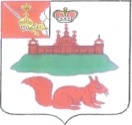 МУНИЦИПАЛЬНОЕ СОБРАНИЕКИЧМЕНГСКО-ГОРОДЕЦКОГО МУНИЦИПАЛЬНОГО РАЙОНАВОЛОГОДСКОЙ ОБЛАСТИМУНИЦИПАЛЬНОЕ СОБРАНИЕКИЧМЕНГСКО-ГОРОДЕЦКОГО МУНИЦИПАЛЬНОГО РАЙОНАВОЛОГОДСКОЙ ОБЛАСТИМУНИЦИПАЛЬНОЕ СОБРАНИЕКИЧМЕНГСКО-ГОРОДЕЦКОГО МУНИЦИПАЛЬНОГО РАЙОНАВОЛОГОДСКОЙ ОБЛАСТИРЕШЕНИЕРЕШЕНИЕРЕШЕНИЕот03.04.2019№1362016 год2017 год2018 год% 2018/2017Субсидии всего:34193290322620890,3Субсидии по несвязанной поддержке 104101019512545123Субсидии на 1 литр молока7459453256841252018год2019 год% 2019/2018Поголовье КРС32273499108,4в том числе коровы14971559104,1Валовый надой молока, тонн64186737105Надой на 1 фуражную корову, кг42934515105,22018год2019 год% 2019/2018Посевные площади, га139501299593,2в том числе зерновые, га4916487599,2Валовое производство зерна, тонн47075946126,3Заготовка кормов, тонн к.ед.6220558789,8